Lp.Company nameadresse-mail:Tourism offerTarget marketContact person of target markete-mail to Contact person of target market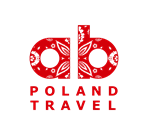 AB Poland Travelwww.abpoland.com02-349 WarszawaUl. Baśniowa 3/116T. (+48 22) 299-03-74Mob. +48 604-704-685info@abpoland.com;piotr@abpoland.com;City breaks, culture & entertainmentactive tourismspecialist tourismpilgrims tourismyouth tourismSpa & wellness ChinaIndiaPiotr SienickiT. (+48 22) 299-03-74piotr@abpoland.com;AB Poland Travelwww.abpoland.com02-349 WarszawaUl. Baśniowa 3/116T. (+48 22) 299-03-74Mob. +48 604-704-685info@abpoland.com;piotr@abpoland.com;City breaks, culture & entertainmentactive tourismspecialist tourismpilgrims tourismyouth tourismSpa & wellness Maciej Banasiński T. (+48 22) 299-03-74info@abpoland.com;AB Poland Travelwww.abpoland.com02-349 WarszawaUl. Baśniowa 3/116T. (+48 22) 299-03-74Mob. +48 604-704-685info@abpoland.com;piotr@abpoland.com;City breaks, culture & entertainmentactive tourismspecialist tourismpilgrims tourismyouth tourismSpa & wellness Maria KornienkoT.(+48 22) 299-03-74info@abpoland.com;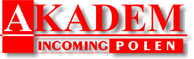 AKADEM Sp. z o.o.www.akadem.pl02-661 Warszawaul. Wita Stwosza 44/37T. (+48 22)  875-04-16F. (+48 22) 825-89-53akadem@akadem.pl;City breaks, culture & entertainmentactive tourismspecialist tourismpilgrims tourismyouth tourismIncentives

The Andrzej MalinowskiT. (+48 22)875-04-16akadem@akadem.pl;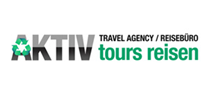 AKTIV TOURS REISEN Sp. z o.o.www.aktivtours.com.pl80-286 Gdańsk ul. Jaśkowa Dolina 114T. (+48 58) 344-38-80; 344-06-70                     344-38-79; 345-05-15; F. (+48 58) 520-19-13aktiv@aktivtours.com.pl;michal@aktivtours.com.pl;danuta@aktivtours.com.pl;City breaks, culture & entertainmentactive tourismspecialist tourismpilgrims tourismyouth tourismIncentivesconferences & congressesMichał Jasiczekmichal@aktivtours.com.pl;AKTIV TOURS REISEN Sp. z o.o.www.aktivtours.com.pl80-286 Gdańsk ul. Jaśkowa Dolina 114T. (+48 58) 344-38-80; 344-06-70                     344-38-79; 345-05-15; F. (+48 58) 520-19-13aktiv@aktivtours.com.pl;michal@aktivtours.com.pl;danuta@aktivtours.com.pl;City breaks, culture & entertainmentactive tourismspecialist tourismpilgrims tourismyouth tourismIncentivesconferences & congressesScandinavia



 Adam Jasiczekadam@aktivtours.com.pl;AKTIV TOURS REISEN Sp. z o.o.www.aktivtours.com.pl80-286 Gdańsk ul. Jaśkowa Dolina 114T. (+48 58) 344-38-80; 344-06-70                     344-38-79; 345-05-15; F. (+48 58) 520-19-13aktiv@aktivtours.com.pl;michal@aktivtours.com.pl;danuta@aktivtours.com.pl;City breaks, culture & entertainmentactive tourismspecialist tourismpilgrims tourismyouth tourismIncentivesconferences & congressesThe Tomasz Marszałłtomasz@aktivtours.com.pl;AKTIV TOURS REISEN Sp. z o.o.www.aktivtours.com.pl80-286 Gdańsk ul. Jaśkowa Dolina 114T. (+48 58) 344-38-80; 344-06-70                     344-38-79; 345-05-15; F. (+48 58) 520-19-13aktiv@aktivtours.com.pl;michal@aktivtours.com.pl;danuta@aktivtours.com.pl;City breaks, culture & entertainmentactive tourismspecialist tourismpilgrims tourismyouth tourismIncentivesconferences & congressesBarbara Skawrońbarbara@aktivtours.pl;AKTIV TOURS REISEN Sp. z o.o.www.aktivtours.com.pl80-286 Gdańsk ul. Jaśkowa Dolina 114T. (+48 58) 344-38-80; 344-06-70                     344-38-79; 345-05-15; F. (+48 58) 520-19-13aktiv@aktivtours.com.pl;michal@aktivtours.com.pl;danuta@aktivtours.com.pl;City breaks, culture & entertainmentactive tourismspecialist tourismpilgrims tourismyouth tourismIncentivesconferences & congressesDanuta Gryzdanuta@aktivtours.com.pl;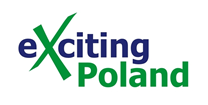 ALMATUR-OPOLE Sp. z o.o.www.almatur.opole.plwww.almatur.ruwww.excitingpoland.comwww.excitingpoland.ru 45-058 Opoleul. Ozimska 26/2T. (+48 77) 423-28-33,Fax (+48 77) 423-28-40opole@almatur.pl;info@almatur.ru; info@excitingpoland.com;City breaks, culture & entertainmentspecialist tourismpilgrims tourismyouth tourism United KingdomCanada, AustraliaGrzegorz BarteckiT. (+48 77) 423-28-48Grzegorz.b@excitingpoland.com;ALMATUR-OPOLE Sp. z o.o.www.almatur.opole.plwww.almatur.ruwww.excitingpoland.comwww.excitingpoland.ru 45-058 Opoleul. Ozimska 26/2T. (+48 77) 423-28-33,Fax (+48 77) 423-28-40opole@almatur.pl;info@almatur.ru; info@excitingpoland.com;City breaks, culture & entertainmentspecialist tourismpilgrims tourismyouth tourismBelarusOlga JezierskaT. (+48 77) 423-28-47Dorota Piotrowska T. (+48 77) 423-28-57ojezierska@almatur.ru;dpiotrowska@almatur.ru;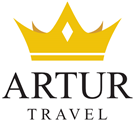 ARTUR Travel Barłowscy Spółka Jawnawww.arturtravel.pl30-319 KrakówUl. Tyniecka 3/12,T. +48  602-108-777T. +48  602-109-777arturtravel@arturtravel.pl;lukasz@arturtravel.pl;konrad@arturtravel.pl;City breaks, culture & entertainmentactive tourismspecialist tourismpilgrims tourismyouth tourismbusiness tourismIncentivesconferences & congressesSPA & WellnessGolf
The   Łukasz BarłowskiMob. +48 602-109-777lukasz@arturtravel.pl;ARTUR Travel Barłowscy Spółka Jawnawww.arturtravel.pl30-319 KrakówUl. Tyniecka 3/12,T. +48  602-108-777T. +48  602-109-777arturtravel@arturtravel.pl;lukasz@arturtravel.pl;konrad@arturtravel.pl;City breaks, culture & entertainmentactive tourismspecialist tourismpilgrims tourismyouth tourismbusiness tourismIncentivesconferences & congressesSPA & WellnessGolfScandinavia 
Konrad BarłowskiMob. +48 602-108-777konrad@arturtravel.pl;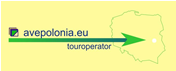 AVE Polonia Incoming Touroperatorwww.ave.turystyka.plwww.avepolonia.eu40-527 Katowiceul. Gawronów 20T. (+48 32) 205-38-30incoming@ave.turystyka.pl;ave@avepolonia.eu;ave@ave.turystyka.pl;pilgrims tourismCity breaksCulture & heritageActibve tourismBuisness tourismSPA&WelnessIncentivesGermany
Austria
Scandinavia
The Netherlands
Belgium
United Kingdom
Italy
France
Spain
AmericaMalesiaSingapourEwa Weintrit mob. +48602-231-789incoming@ave.turystyka.pl;ave@avepolonia.eu;ave@ave.turystyka.pl;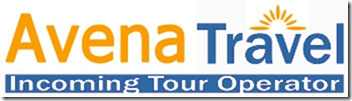 AVENA TRAVELwww.avenatravel.plwww.go2poland.pl31-153 Krakówul. Szlak 65T. (+48 12) 633-11-34Fax. (48 12) 633-11-34avena@avenatravel.pl;bogacka@avenatravel.pl;City breaks, culture & entertainmentactive tourismspecialist tourismpilgrims tourismyouth tourismbusiness tourismIncentivesconferences & congressesGermany
Austria
Scandinavia
The Netherlands
Belgium
United Kingdom
Italy
France
Spain
USA
Russia
Ukraine
Japan
China
India avena@avenatravel.pl;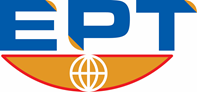 Biuro PodróżyEURO  POL TOUR Sp. z o.o.www.europol.com.pl40-160 KatowiceAl. Korfantego 79T. (+48 32) 253-02-07Fax. (+48 32) 258-74-95europol@europol.com.pl;anna@europol.com.pl;City breaks, culture & entertainmentpilgrims tourismyouth tourismconferences & congresses

Scandinavia
Anna Truszkowska anna@europol.com.pl;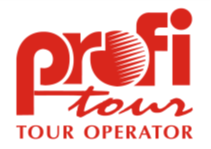 Biuro Podróży PROFI-TOURAndrzej Jaworskiwww.profi-tour.pl53-650 Wrocławul. Czarnieckiego 1T. (+48 71) 344-58-99, Fax (+48 71) 344 42 81profi@wr.onet.pl;City breaks, culture & entertainmentpilgrims tourismyouth tourismIncentivesconferences & congresses

The 


Japan

Andrzej Jaworskiprofi@wr.onet.pl;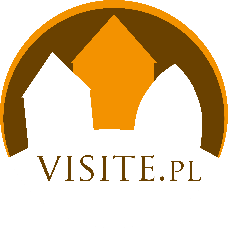 Biuro Turystyki Szkoleń i Konferencji  VISITE.PL  Daria Kieraszkiewiczwww.visite.pl85-092 Bydgoszczul. Wyczółkowskiego 14/2T. (+48 52) 52-14-796; Mob. +48 607-566-388poczta@visite.pl;Daria@visite.pl;City breaks, culture & entertainmentyouth tourismconferences & congressesDaria KieraszewiczMob. +48 607-566-388daria@visite.pl;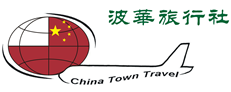 H. Chai, H. Zhouwww.chinatown-travel.pl02-001 WarszawaA Jerozolimskie 87T. (+48 22) 629-21-67, 621-22-41Fax. (+48 22) 621-22-41info@chinatown-travel.pl;City breaks, culture & entertainmentspecialist tourismyouth tourismIncentivesconferences & congressesinfo@chinatown-travel.pl;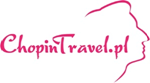 CHOPINTRAVEL.PL www.chopintravel.pl09-400 ul. Przemysłowa 20Mob. +48 668-165-888;                     728-486-311Fax (+48 24) 268-99-31 wew.25info@chopintravel.pl;City breaks, culture & entertainmentactive tourismspecialist tourismpilgrims tourismyouth tourismIncentivesconferences & congressesSPA & WellnessThe JapanChinaIndiainfo@chopintravel.pl;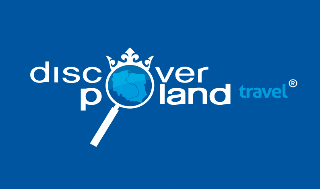 City Tour Polska Sp. z o.o. Sp.K.www.discovercracow.euwww.transferpoland.eu www.cracowsightseeing.euwww.discoverpoland.travel31‐109 Kraków, ul. Marsz. Józefa Piłsudskiego 6/9T. (+48 12) 352 39 11; Mob. +48 728 448 205info@discoverpoland.travel;administracja@discovercracow.com; rafal@discovercracow.eu;City breaks, culture & entertainmentactive tourismspecialist tourismpilgrims tourismyouth tourismIncentivesconferences & congressesGermany
Austria
Scandinavia
The Netherlands
Belgium
United Kingdom
Italy
Spain
USA
Russia
Ukraine
Japan
China
Rafał MorytoMob. +48 606‐834‐153rafal@discovercracow.eu;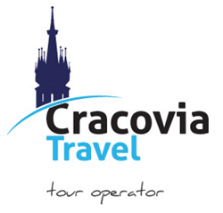 Cracovia Travel Tomasz Ziołowww.cracovia-travel.com31-322 KrakówUl. Chełmońskiego 100 D /6Office:Ul. Felicjanek 4/5, 31-104 KrakówT. (+48 12) 265-00-73; Mob. +48  665-984-011Fax. (48 12) 265-00-73Info@cracovia-travel.com;City breaks, culture & entertainmentspecialist tourismpilgrims tourismyouth tourismIncentivesconferences & congressesGermany
Austria
Scandinavia
The Netherlands
Belgium
United Kingdom
Italy
France
Spain
USA
Russia
Ukraine
Japan
China
IndiaTomasz ZiołoMob. +48 665-984-011info@cracovia-travel.com;  sp. z o.o.www.cracowtours.pl31-123 KrakówUl. Krupnicza 3T. ( +48 12) 430-07-26Fax. ( +48 12) 421-98-58office@cracowtours.pl;City breaks, culture & entertainmentactive tourismspecialist tourismpilgrims tourismyouth tourismIncentivesconferences & congresses

Scandinavia
United Kingdom




Agnieszka OlechówT. ( +48 12) 430-07-26office@cracowtours.pl;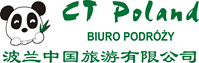 CT Poland  Biuro Podróżywww.ctpoland.com
01-031 Warszawaul. Jana Pawła II 61, lok 2T. (+48 22) 654-51-33Fax. (+48 22) 620-52-71incoming@ctpoland.com;tomek@ctpoland.pl;City breaks, culture & entertainmentspecialist tourismIncentivesconferences & congressesTomasz JeleńMob. +48 503-128-637tomek@ctpoland.pl;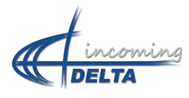 DELTA TRAVEL-Incoming Tour Operatorwww.deltaincoming.pl31-062 Krakówul. Dietla 37T. (+48 12) 422-27-40 wew.3Fax (+48 12) 422 81 30incoming@delta-travel.pl;info@deltaincoming.pl;City breaks, culture & entertainmentactive tourismspecialist tourismpilgrims tourismyouth tourismIncentivesconferences & congressesGermany
Austria
Scandinavia
The Netherlands
Belgium
United Kingdom
Italy
France
Spain
AmericaMałgorzata WawrówMob. +48 601-873-336incoming@delta-travel.pl;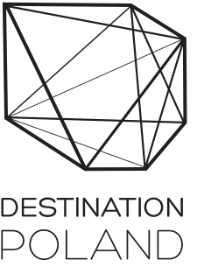 Destination  Sp z o.o. Sp. k.www.destinationpoland.pl30-536 KrakówŚw. Benedykta 6A/8T. (+48) 734-496-969biuro@destinationpoland.pl;julien.hallier@destinationpoland.pl;City breaks, culture & entertainmentspecialist tourismpilgrims tourismyouth tourismIncentivesconferences & congressesMeetings & eventsJulien  Hallier,Mob.: +48 504-967-661julien.hallier@destinationpoland.pl;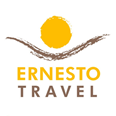 Ernesto Travelwww.ernesto-travel.pl31-044 Krakówul. Grodzka 54T. (+48 12) 633-65-56;  Mob. +48 502-535-458Fax: (+48 12) 633 65 56info@ernesto-travel.pl;ernesto@ernesto-travel.pl;City breaks, culture & entertainmentactive tourismspecialist tourismpilgrims tourismyouth tourismIncentivesconferences & congressesThe 
Dagmara TrojanT. (+48 12) 633-65-56; Mob. +48  605-670-567krakau@ernesto-travel.pl;Ernesto Travelwww.ernesto-travel.pl31-044 Krakówul. Grodzka 54T. (+48 12) 633-65-56;  Mob. +48 502-535-458Fax: (+48 12) 633 65 56info@ernesto-travel.pl;ernesto@ernesto-travel.pl;City breaks, culture & entertainmentactive tourismspecialist tourismpilgrims tourismyouth tourismIncentivesconferences & congressesDagmara NanuśT. (+48 12) 633-65-56Mob. +48  600-476-674marketing@ernesto-travel.pl;Ernesto Travelwww.ernesto-travel.pl31-044 Krakówul. Grodzka 54T. (+48 12) 633-65-56;  Mob. +48 502-535-458Fax: (+48 12) 633 65 56info@ernesto-travel.pl;ernesto@ernesto-travel.pl;City breaks, culture & entertainmentactive tourismspecialist tourismpilgrims tourismyouth tourismIncentivesconferences & congressesIrena BednarekT. (+48 12) 633-65-56Mob. +48 502-535-458irena@ernesto-travel.pl;Ernesto Travelwww.ernesto-travel.pl31-044 Krakówul. Grodzka 54T. (+48 12) 633-65-56;  Mob. +48 502-535-458Fax: (+48 12) 633 65 56info@ernesto-travel.pl;ernesto@ernesto-travel.pl;City breaks, culture & entertainmentactive tourismspecialist tourismpilgrims tourismyouth tourismIncentivesconferences & congressesErnest MirosławT. (+48 12) 633-65-56Mob. +48  502-535-458ernesto@ernesto-travel.pl;Ernesto Travelwww.ernesto-travel.pl31-044 Krakówul. Grodzka 54T. (+48 12) 633-65-56;  Mob. +48 502-535-458Fax: (+48 12) 633 65 56info@ernesto-travel.pl;ernesto@ernesto-travel.pl;City breaks, culture & entertainmentactive tourismspecialist tourismpilgrims tourismyouth tourismIncentivesconferences & congressesDominika KrzychT. (+48 12) 633-65-56Mob. +48  668-594-495domi@ernesto-travel.pl;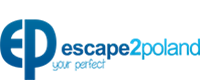 ESCAPE Monika Wróblewska www.escape2poland.co.uk01-445 Warszawaul. Ciołka 17/317T. (+48 22) 299 -09-40info@escape2poland.co.uk;monika@escape2poland.co.uk;dominika@escape2poland.co.uk;company@escape2poland.co.uk;City breaks, culture & entertainmentspecialist tourismyouth tourismIncentivesconferences & congressesScandinavia 
United Kingdom



Dominika ŁysoniewskaMob. +48535-64-54-54company@escape2poland.co.uk;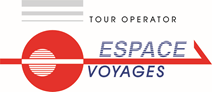 ESPACE VOYAGES  Sp. z o.o.www.espace-voyages.pl00-057 WarszawaPl. Dąbrowskiego 1/317 T. (+48 22) 827-72-88Fax (+48 22) 827-72-89voyages@espace-voyages.pl;e.glebowicz@espace-voyages.pl;City breaks, culture & entertainmentspecialist tourismyouth tourismactive tourismIncentivesVIP serviceEwa GłębowiczT. (+48 22) 827-72-88voyages@espace-voyages.pl;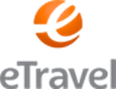 eTravel www.etravel.pl02-625 Warszawau Woronicza 15T. (+48 22) 492-08-01Fax. (+48 22) 567-31-01sekretariat@etravel.pl;grupowka@etravel.pl;Jolanta.pszczola@etravel.pl;City breaks, culture & entertainmentactive tourismspecialist tourismpilgrims tourismyouth tourismIncentivesconferences & congressesAnna ŚwierczT. (+48 22) 492-88-57Anna.swiercz@etravel.pl;eTravel www.etravel.pl02-625 Warszawau Woronicza 15T. (+48 22) 492-08-01Fax. (+48 22) 567-31-01sekretariat@etravel.pl;grupowka@etravel.pl;Jolanta.pszczola@etravel.pl;City breaks, culture & entertainmentactive tourismspecialist tourismpilgrims tourismyouth tourismIncentivesconferences & congressesJolanta PszczołaT. (+48 22) 492-88-55Jolanta.pszczola@etravel.pl;eTravel www.etravel.pl02-625 Warszawau Woronicza 15T. (+48 22) 492-08-01Fax. (+48 22) 567-31-01sekretariat@etravel.pl;grupowka@etravel.pl;Jolanta.pszczola@etravel.pl;City breaks, culture & entertainmentactive tourismspecialist tourismpilgrims tourismyouth tourismIncentivesconferences & congressesWojciech HofmanT. (+48 22) 492-88-59Wojtek.hofman@etravel.pl;eTravel www.etravel.pl02-625 Warszawau Woronicza 15T. (+48 22) 492-08-01Fax. (+48 22) 567-31-01sekretariat@etravel.pl;grupowka@etravel.pl;Jolanta.pszczola@etravel.pl;City breaks, culture & entertainmentactive tourismspecialist tourismpilgrims tourismyouth tourismIncentivesconferences & congressesAgnieszka Wadlewsk T. (+48 22) 492-88-56Agnieszka.wadlewska@etravel.pl;eTravel www.etravel.pl02-625 Warszawau Woronicza 15T. (+48 22) 492-08-01Fax. (+48 22) 567-31-01sekretariat@etravel.pl;grupowka@etravel.pl;Jolanta.pszczola@etravel.pl;City breaks, culture & entertainmentactive tourismspecialist tourismpilgrims tourismyouth tourismIncentivesconferences & congressesMagdalena KulczakiewiczT. (+48 22) 492-88-58Magdalena.kulczakiewicz@etravel.pl;eTravel www.etravel.pl02-625 Warszawau Woronicza 15T. (+48 22) 492-08-01Fax. (+48 22) 567-31-01sekretariat@etravel.pl;grupowka@etravel.pl;Jolanta.pszczola@etravel.pl;City breaks, culture & entertainmentactive tourismspecialist tourismpilgrims tourismyouth tourismIncentivesconferences & congressesEscorted toursPatrycja StarczewskaT. (+48 22) 351-22-45p.starczewska@etravel.pl;FARO Anna Urbaniak-Kacprzakwww.stork.pl30-110 KrakówUl. Kraszewskiego 21/12 T. ( +48 12) 427-20-00Mob. + 48 601-247-201office@stork.pl;City breaks, culture & entertainmentpilgrims tourismyouth tourismIncentivesconferences & congressesAnna Urbaniak-KacprzykMob.  +48 601-247-201office@stork.pl;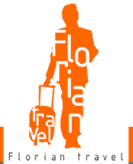 Florian Travel Sp. z o.owww.floriantravel.com31-128 Krakówul. Karmelicka 32 lok 3T. (+48 12) 397-49-22Fax. (+48 12) 397-49-25booking@floriantravel.pl;City breaks, culture & entertainmentIncentivesConferences & congressesYouth tourismSpecialist tourismCourses of TreatmentActive tourismTransfersSPA & WellnessPilgrims tourismVip ServiceSergiusz GorkawczukMob. +48 888-03-05-44Skype: st-florianbooking@floriantravel.pl;Florian Travel Sp. z o.owww.floriantravel.com31-128 Krakówul. Karmelicka 32 lok 3T. (+48 12) 397-49-22Fax. (+48 12) 397-49-25booking@floriantravel.pl;City breaks, culture & entertainmentIncentivesConferences & congressesYouth tourismSpecialist tourismCourses of TreatmentActive tourismTransfersSPA & WellnessPilgrims tourismVip ServiceQuan YangSkype:greywolfkg05yang@floriantravel.comFlorian Travel Sp. z o.owww.floriantravel.com31-128 Krakówul. Karmelicka 32 lok 3T. (+48 12) 397-49-22Fax. (+48 12) 397-49-25booking@floriantravel.pl;City breaks, culture & entertainmentIncentivesConferences & congressesYouth tourismSpecialist tourismCourses of TreatmentActive tourismTransfersSPA & WellnessPilgrims tourismVip Service
TurkishAbas Sayilov Skype:men5431abas@floriantravel.comFlorian Travel Sp. z o.owww.floriantravel.com31-128 Krakówul. Karmelicka 32 lok 3T. (+48 12) 397-49-22Fax. (+48 12) 397-49-25booking@floriantravel.pl;City breaks, culture & entertainmentIncentivesConferences & congressesYouth tourismSpecialist tourismCourses of TreatmentActive tourismTransfersSPA & WellnessPilgrims tourismVip ServiceUAEIllia Solodkyi Skype:illja.floriantravelgroup@floriantravel.pl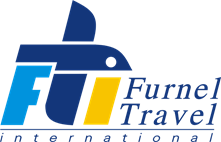 FURNEL TRAVEL INTERNATIONALSp. z o.o.www.furnel.pl00-367 Warszawaul. Kopernika 3T. (+48 22) 244-99-00, Fax. (48 22) 826-01-35furnel@furnel.pl;sekretariat@furnel.pltmilik@furnel.pl;City breaks, culture & entertainmentactive tourismspecialist tourismpilgrims tourismyouth tourismIncentivesconferences & congressesElzbieta LatuszkiewiczT. (+48 22) 244-99-69elatuszkiewicz@furnel.pl;FURNEL TRAVEL INTERNATIONALSp. z o.o.www.furnel.pl00-367 Warszawaul. Kopernika 3T. (+48 22) 244-99-00, Fax. (48 22) 826-01-35furnel@furnel.pl;sekretariat@furnel.pltmilik@furnel.pl;City breaks, culture & entertainmentactive tourismspecialist tourismpilgrims tourismyouth tourismIncentivesconferences & congressesGrażyna BalantT. (+48 22) 244-99-35gbalant@furnel.pl;FURNEL TRAVEL INTERNATIONALSp. z o.o.www.furnel.pl00-367 Warszawaul. Kopernika 3T. (+48 22) 244-99-00, Fax. (48 22) 826-01-35furnel@furnel.pl;sekretariat@furnel.pltmilik@furnel.pl;City breaks, culture & entertainmentactive tourismspecialist tourismpilgrims tourismyouth tourismIncentivesconferences & congressesThe  Jolanta KosiecT. (+48 22) 244-99-31j.kosiec@furnel.pl;FURNEL TRAVEL INTERNATIONALSp. z o.o.www.furnel.pl00-367 Warszawaul. Kopernika 3T. (+48 22) 244-99-00, Fax. (48 22) 826-01-35furnel@furnel.pl;sekretariat@furnel.pltmilik@furnel.pl;City breaks, culture & entertainmentactive tourismspecialist tourismpilgrims tourismyouth tourismIncentivesconferences & congressesElżbieta LubeckaT. (+48 22) 244-99-83elubecka@furnel.pl;FURNEL TRAVEL INTERNATIONALSp. z o.o.www.furnel.pl00-367 Warszawaul. Kopernika 3T. (+48 22) 244-99-00, Fax. (48 22) 826-01-35furnel@furnel.pl;sekretariat@furnel.pltmilik@furnel.pl;City breaks, culture & entertainmentactive tourismspecialist tourismpilgrims tourismyouth tourismIncentivesconferences & congressesStanisław KlinowskiT. (+48 22) 244-99-84sklinowski@furnel.pl;FURNEL TRAVEL INTERNATIONALSp. z o.o.www.furnel.pl00-367 Warszawaul. Kopernika 3T. (+48 22) 244-99-00, Fax. (48 22) 826-01-35furnel@furnel.pl;sekretariat@furnel.pltmilik@furnel.pl;City breaks, culture & entertainmentactive tourismspecialist tourismpilgrims tourismyouth tourismIncentivesconferences & congressesUkraine Katarzyna OlszewskaTel. (48 22) 244-99-68kolszewska@furnel.pl;FURNEL TRAVEL INTERNATIONALSp. z o.o.www.furnel.pl00-367 Warszawaul. Kopernika 3T. (+48 22) 244-99-00, Fax. (48 22) 826-01-35furnel@furnel.pl;sekretariat@furnel.pltmilik@furnel.pl;City breaks, culture & entertainmentactive tourismspecialist tourismpilgrims tourismyouth tourismIncentivesconferences & congressesSpainBarbara ZiemnickaTel. (48 22) 244-99-77bziemnicka@furnel.pl;FURNEL TRAVEL INTERNATIONALSp. z o.o.www.furnel.pl00-367 Warszawaul. Kopernika 3T. (+48 22) 244-99-00, Fax. (48 22) 826-01-35furnel@furnel.pl;sekretariat@furnel.pltmilik@furnel.pl;City breaks, culture & entertainmentactive tourismspecialist tourismpilgrims tourismyouth tourismIncentivesconferences & congressesmarkets outside EuropeAgnieszka PietrzakTel. (48 22) 244-99-65apietrzak@furnel.pl;FURNEL TRAVEL INTERNATIONALSp. z o.o.www.furnel.pl00-367 Warszawaul. Kopernika 3T. (+48 22) 244-99-00, Fax. (48 22) 826-01-35furnel@furnel.pl;sekretariat@furnel.pltmilik@furnel.pl;City breaks, culture & entertainmentactive tourismspecialist tourismpilgrims tourismyouth tourismIncentivesconferences & congressesGrażyna BalantT. (+48 22) 244-99-35gbalant@furnel.pl;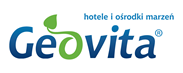 GEOVITA www.geovita.pl02-315 Warszawaul. Barska 28/30T. (+48 22) 579-38-88Fax. (+48 22) 203-40-34 sekretariat@geovita.pl;marketing@geovita.pl;active tourismIncentivesconferences & congressesSPA & WellnessMarta FiliciakT. (+48 22) 579-38-09Sylwia MachT. (+48 22) 579-38-08marketing@geovita.pl;GEOVITA www.geovita.pl02-315 Warszawaul. Barska 28/30T. (+48 22) 579-38-88Fax. (+48 22) 203-40-34 sekretariat@geovita.pl;marketing@geovita.pl;active tourismIncentivesconferences & congressesSPA & Wellness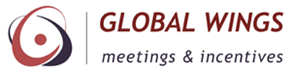 GLOBAL WINGS Sp. z o.o.www.globalwings.pl02-002 Warszawa ul. Nowogrodzka 62B lok 22T. (+48 22) 870-09-33Fax.  (+48 22) 628-94-61info@globalwings.pl;Zbigniew.kowal@globalwings.pl;conferences & congressesHanna BargiełT. (+48 22) 870-09-33Hanna.bargiel@globalwings.pl;GLOBAL WINGS Sp. z o.o.www.globalwings.pl02-002 Warszawa ul. Nowogrodzka 62B lok 22T. (+48 22) 870-09-33Fax.  (+48 22) 628-94-61info@globalwings.pl;Zbigniew.kowal@globalwings.pl;conferences & congressesUnited KingdomAlicja NowaczykT. (+48 22) 870-09-33alicja.nowaczyk@globalwings.pl;GLOBAL WINGS Sp. z o.o.www.globalwings.pl02-002 Warszawa ul. Nowogrodzka 62B lok 22T. (+48 22) 870-09-33Fax.  (+48 22) 628-94-61info@globalwings.pl;Zbigniew.kowal@globalwings.pl;conferences & congressesFrance Monika KieliszekT. (+48 22) 870-09-33Monika.kieliszek@globalwings.pl;GLOBAL WINGS Sp. z o.o.www.globalwings.pl02-002 Warszawa ul. Nowogrodzka 62B lok 22T. (+48 22) 870-09-33Fax.  (+48 22) 628-94-61info@globalwings.pl;Zbigniew.kowal@globalwings.pl;conferences & congressesKarolina TurlejT. (+48 22) 870-09-33Karolina.turlej@globalwings.pl;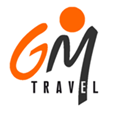 GM TravelAgnieszka Danhowww.gmtravel.pl05-840 BrwinówUl. Bratnia 30T. (+48 22) 850-49-65Fax. (+48 22) 620-12-72info@gmtravel.pl;dorota.wanacka@gmtravel.pl;City breaks, culture & entertainmentactive tourismspecialist tourismpilgrims tourismyouth tourismIncentivesconferences & congressesPhillipinesBrasilSpainItalyGermanyKatarzyna.rak@gmtravel.pl;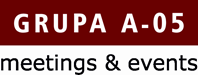 Grupa A-05  Sp. z o.o.www.a05.pl31-101 KrakówPl. Na Groblach 14/2 T.  (+48 12) 429-62-23Fax. (+48 12) 429-62-87a05@a05.pl;Incentivesconferences & congressesThe Piotr WilczekMob. +48 601-428-400a05@a05.pl;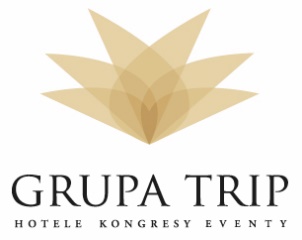 GRUPA TRIP Sp. z o.o. S.K.A.www.trip.pl Office in Zakopanem:34-500 Zakopaneul. Tetmajera 35 lok.14T. (+48 18 ) 20-20-200Fax: (+48 18) 20-20-205Office in Warsaw: 02-972 Warszawaul. Sarmacka 5bT. (+48 22) 826-30-82biuro@trip.pl;City breaks, culture & entertainmentactive tourismpilgrims tourismyouth tourismIncentivesconferences & congressesGermany
Austria
Scandinavia
The Netherlands
Belgium
United Kingdom
Italy
France
Spain
USA
Russia
Ukraine
Japan
China
IndiaMałgorzata CzechowskaT. (+48 18) 20-20-200biuro@trip.pl;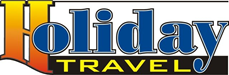  TRAVEL Sp. z o.o.www.holidaytravel.plPl. Powstańców Warszawy 2, 00-030 Warszawa  T. (+48 22) 210-06-00Fax. (+48 22) 825-93-93info@holidaytravel.pl;r.cetnarski@holidaytravel.pl;City breaks, culture & entertainmentactive tourismpilgrims tourismyouth tourismIncentivesconferences & congressesScandinavia






Ryszard CetnarskiMob. +48602-282-000r.cetnarski@holidaytravel.pl;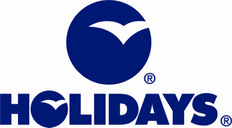 HOLIDAYS Agencja Podróży i TurystykiWiesław Niechwiedowiczwww.holidays.com.pl80-244 Gdańskul. Grunwaldzka 76/78 lok. 12T. (+48 58) 341-27-61Fax. (+48 58) 341-27-61holidays@holidays.com.pl; danka@holidays.com.plCity breaks, culture & entertainmentspecialist tourismpilgrims tourismyouth tourismIncentivesconferences & congresses
Scandinavia

Wiesław NiechwiedowiczMob. +48502-503-013wiesiek@holidays.com.pl;ICP Group S.A.  Conceptwww.icpgroup.pl;02-665 Warszawa, Aleja Wilanowska T. (+48 22) 54-88-100Fax. (+48 22) 54-88-111info@icpgroup.pl;pjurczak@icpgroup.pl;City breaks, culture & entertainmentactive tourismspecialist tourismIncentivesconferences & congressesGermany
Scandinavia
The Netherlands
Belgium
United Kingdom
France
Ukraine
Japan
China
IndiaPaweł JurczakMob. +48 605-888-846pjurczak@icpgroup.pl;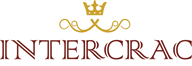 INTERCRAC Sp. z o.o.www.intercrac.com.pl31-123 Krakówul. Krupnicza 3T. (+48 12) 422-58-40Fax. (+48 12) 421-98-58ic@intercrac.com.pl;p.rabczak@intercrac.com.pl;janetta@intercrac.com.pl;City breaks, culture & entertainmentspecialist tourismpilgrims tourismyouth tourismIncentivesconferences & congressesScandinavia Żanetta Sas GustkiewiczMob. +48 602-740-949janetta@intercrac.com.pl;INTERCRAC Sp. z o.o.www.intercrac.com.pl31-123 Krakówul. Krupnicza 3T. (+48 12) 422-58-40Fax. (+48 12) 421-98-58ic@intercrac.com.pl;p.rabczak@intercrac.com.pl;janetta@intercrac.com.pl;City breaks, culture & entertainmentspecialist tourismpilgrims tourismyouth tourismIncentivesconferences & congressesUnited KingdomSpain Piotr RabczakMob. +48 602-740-352p.rabczak@intercrac.com.pl;INTERCRAC Sp. z o.o.www.intercrac.com.pl31-123 Krakówul. Krupnicza 3T. (+48 12) 422-58-40Fax. (+48 12) 421-98-58ic@intercrac.com.pl;p.rabczak@intercrac.com.pl;janetta@intercrac.com.pl;City breaks, culture & entertainmentspecialist tourismpilgrims tourismyouth tourismIncentivesconferences & congressesKatarzyna TatomirMob. +48602-740-352k.tatomir@intercrac.com.pl;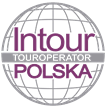 INTOUR POLSKA  Sp. z o.o.www.intourpolska.pl;02-793 Warszawaul. Belgradzka 48T. (+48 22) 439-05-10 (-19)Fax (+48 22) 439-90-08biuro@intourpolska.pl;j.wojtal@intourpolska.pl;City breaks, culture & entertainmentspecialist tourismIncentivesconferences & congressesSpa & WellnessJustyna WojtalT. (+48 22) 439-05-15j.wojtal@intourpolska.pl;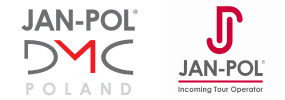 JAN-POL Incoming Tour Operator Sp. z o.o.www.janpol.com31-525 Kraków ul. Misiołka 8 T. (48 12) 665-14-50 (-51)Fax. (48 12) 413-38-94, office@janpol.com; janpol@janpol.comgsoszynski@janpol.com.pl;pbaczek@janpol.com.pl;City breaks, culture & entertainmentactive tourismspecialist tourismpilgrims tourismyouth tourismIncentivesconferences & congressesAnna ChudyT. (+48 12) 665-14-50janpol@janpol.com;JAN-POL Incoming Tour Operator Sp. z o.o.www.janpol.com31-525 Kraków ul. Misiołka 8 T. (48 12) 665-14-50 (-51)Fax. (48 12) 413-38-94, office@janpol.com; janpol@janpol.comgsoszynski@janpol.com.pl;pbaczek@janpol.com.pl;City breaks, culture & entertainmentactive tourismspecialist tourismpilgrims tourismyouth tourismIncentivesconferences & congressesEmilia KowalskaT. (+48 12) 665-14-50janpol@janpol.com;JAN-POL Incoming Tour Operator Sp. z o.o.www.janpol.com31-525 Kraków ul. Misiołka 8 T. (48 12) 665-14-50 (-51)Fax. (48 12) 413-38-94, office@janpol.com; janpol@janpol.comgsoszynski@janpol.com.pl;pbaczek@janpol.com.pl;City breaks, culture & entertainmentactive tourismspecialist tourismpilgrims tourismyouth tourismIncentivesconferences & congressesKatarzyna KurletoT. (+48 12) 665-14-50janpol@janpol.com;JAN-POL Incoming Tour Operator Sp. z o.o.www.janpol.com31-525 Kraków ul. Misiołka 8 T. (48 12) 665-14-50 (-51)Fax. (48 12) 413-38-94, office@janpol.com; janpol@janpol.comgsoszynski@janpol.com.pl;pbaczek@janpol.com.pl;City breaks, culture & entertainmentactive tourismspecialist tourismpilgrims tourismyouth tourismIncentivesconferences & congressesconference & incentivesPaweł Bączek, T. (+48 12) 665-147-7, dmc@janpol.com;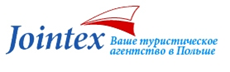 JOINTEX INCOMING SERVICES www.jointex.pl02-622 Warszawa, ul. Malczewskiego 49/35 T. (+48 22) 844-42-30 (-50)Fax. (+48 22) 844-44-67Info@jointex.pl;Janusz.rustecki@jointex.pl;City breaks, culture & entertainmentIncentivesconferences & congressesSPA & WellnessMedical tourismJanusz RusteckiT. (+48 22) 844-42-30 (-50)Janusz.rustecki@jointex.pl;Info@jointex.pl;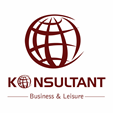 KONSULTANT Marzena Cianiawww.ok-poland.com84-230 Rumia u Fenikowskiego 23T. (+48 58) 718-17-95;Mob. +48 793 479 393info@ok-poland.com;marzena@ok-poland.com;City breaks, culture & entertainmentactive tourismspecialist tourismpilgrims tourismyouth tourismIncentivesconferences & congressesScandinavia
United Kingdom

Marzena CianiaMob. +48793-479-393marzena@ok-poland.com;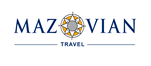 MAZOVIAN TRAVEL Sp. z o o.www.mazovian.pl;05-092 Łomiankiul. Rolnicza T. (+48 22) 751-69-16 (-17)Fax. (+48 22) 751-69-18incoming@mazovian.pl;rafal@mazovian.pl;City breaks, culture & entertainmentactive tourismspecialist tourismpilgrims tourismyouth tourismIncentivesconferences & congressesRafał KozłowskiMob. +48606-896-996rafal@mazovian.pl;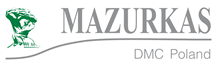 MAZURKAS TRAVELBiuro Podróży Sp. z o.o.www.mazurkas.com.pl01-515 WarszawaAl. Wojska Polskiego 27T. (+48 22) 536-46-00, Fax. (+48 22) 839-20-90mazurkas@mazurkas.com.pl;m.kicler@mazurkas.com.pl;k.pietrzak@mazurkas.com.pl;m.hulewicz@mazurkas.com.pl;City breaks, culture & entertainmentpilgrims tourismyouth tourismIncentivesconferences & congressesArabian MarketsThe Marta KiclerT. (+48 22) 536-46-74m.kicler@mazurkas.com.pl;MAZURKAS TRAVELBiuro Podróży Sp. z o.o.www.mazurkas.com.pl01-515 WarszawaAl. Wojska Polskiego 27T. (+48 22) 536-46-00, Fax. (+48 22) 839-20-90mazurkas@mazurkas.com.pl;m.kicler@mazurkas.com.pl;k.pietrzak@mazurkas.com.pl;m.hulewicz@mazurkas.com.pl;City breaks, culture & entertainmentpilgrims tourismyouth tourismIncentivesconferences & congressesScandinavia
Izabela BerryT. (+48 22) 536-46-35i.berry@mazurkas.com.pl;MAZURKAS TRAVELBiuro Podróży Sp. z o.o.www.mazurkas.com.pl01-515 WarszawaAl. Wojska Polskiego 27T. (+48 22) 536-46-00, Fax. (+48 22) 839-20-90mazurkas@mazurkas.com.pl;m.kicler@mazurkas.com.pl;k.pietrzak@mazurkas.com.pl;m.hulewicz@mazurkas.com.pl;City breaks, culture & entertainmentpilgrims tourismyouth tourismIncentivesconferences & congressesMonika Piotrowska T. (+48 22) 536-46-78m.piotrowska@mazurkas.com.pl;MAZURKAS TRAVELBiuro Podróży Sp. z o.o.www.mazurkas.com.pl01-515 WarszawaAl. Wojska Polskiego 27T. (+48 22) 536-46-00, Fax. (+48 22) 839-20-90mazurkas@mazurkas.com.pl;m.kicler@mazurkas.com.pl;k.pietrzak@mazurkas.com.pl;m.hulewicz@mazurkas.com.pl;City breaks, culture & entertainmentpilgrims tourismyouth tourismIncentivesconferences & congressesFrance LeisureAgata ZawistowskaT. (+48 22) 536-46-17a.zawistowska@mazurkas.com.pl;mazurkas@mazurkas.com.pl;m.kicler@mazurkas.com.pl;k.pietrzak@mazurkas.com.pl;m.hulewicz@mazurkas.com.pl;City breaks, culture & entertainmentpilgrims tourismyouth tourismIncentivesconferences & congressesAustraliaMałgorzata ZakrzewskaT. (+48 22) 536-46-85m.zakrzewska@mazurkas.com.pl;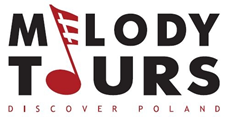 Melody Tours www.melodytours.pl02-798 Warszawa ul. Jaworowa 6/1Mob. +48 695-695-425;                    535-303-315office@melodytours.pl;tomek@melodytours.pl;City breaks, culture & entertainmentactive tourismspecialist tourismpilgrims tourismyouth tourismIncentivesconferences & congressesTomasz FiedorowiczMob. +48795-683-888tomek@melodytours.pl;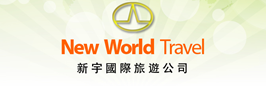 NEW WORLD JV. Sp. z o.o.www.newworld.krakow.pl31-214 Krakowul. Mackiewicza 14 BT. (+48 12) 415-30-95;   421-68-41 Fax. (+48 12) 429-42-65agency@newworld.krakow.pl;City breaks, culture & entertainmentspecialist tourismpilgrims tourismyouth tourismIncentivesconferences & congressesChina BelgianTurkish Magdalena WasiukiewiczT. (+48 12) 415-30-95; agency@newworld.krakow.pl;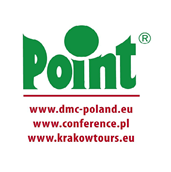 POINT  TRAVEL  DMCBerezowska-Semkowicz Sp.j.www.point.travel.pl,www.conference.plwww.krakow-tours.pl 31-011 Krakówul. Plac Szczepański 7T. (+48 12) 411-36-09, Fax. (+48 12) 411-55-17management@point.travel.pl;marketing@point.travel.pl;ewa.kwasny@point.travel.pl;Marta.zielinska@point.travel.pl;City breaks, culture & entertainmentactive tourismspecialist tourismpilgrims tourismyouth tourismIncentivesconferences & congressesNiemieckiEwa KwaśnyMob. +48696-44-99-56ewa.kwasny@point.travel.pl;POINT  TRAVEL  DMCBerezowska-Semkowicz Sp.j.www.point.travel.pl,www.conference.plwww.krakow-tours.pl 31-011 Krakówul. Plac Szczepański 7T. (+48 12) 411-36-09, Fax. (+48 12) 411-55-17management@point.travel.pl;marketing@point.travel.pl;ewa.kwasny@point.travel.pl;Marta.zielinska@point.travel.pl;City breaks, culture & entertainmentactive tourismspecialist tourismpilgrims tourismyouth tourismIncentivesconferences & congressesThe 

United Kingdom
Marta ZielińskaMob. +48502-088-907Marta.zielinska@point.travel.pl;POINT  TRAVEL  DMCBerezowska-Semkowicz Sp.j.www.point.travel.pl,www.conference.plwww.krakow-tours.pl 31-011 Krakówul. Plac Szczepański 7T. (+48 12) 411-36-09, Fax. (+48 12) 411-55-17management@point.travel.pl;marketing@point.travel.pl;ewa.kwasny@point.travel.pl;Marta.zielinska@point.travel.pl;City breaks, culture & entertainmentactive tourismspecialist tourismpilgrims tourismyouth tourismIncentivesconferences & congressesSpainJolanta KalickaMob. +48660-302-320Jolanta.kalicka@point.travel.pl;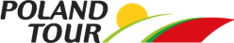 POLAND TOURwww.polandtour.pl00-696 Warszawaul. Pankiewicza 3T. (+48 22) 623-83-90Fax. (+48 22) 623-83-90office@polandtour.pl;City breaks, culture & entertainmentactive tourismspecialist tourismpilgrims tourismyouth tourismIncentivesconferences & congressesLatin AmericaMaciej RobakT. (+48 22) 623-83-90Maciej.robak@polandtour.pl;POLAND TOURwww.polandtour.pl00-696 Warszawaul. Pankiewicza 3T. (+48 22) 623-83-90Fax. (+48 22) 623-83-90office@polandtour.pl;City breaks, culture & entertainmentactive tourismspecialist tourismpilgrims tourismyouth tourismIncentivesconferences & congressesMagdalena ŚwiderskaT. (+48 22)623-83-90agent@polandtour.pl;POLAND TOURwww.polandtour.pl00-696 Warszawaul. Pankiewicza 3T. (+48 22) 623-83-90Fax. (+48 22) 623-83-90office@polandtour.pl;City breaks, culture & entertainmentactive tourismspecialist tourismpilgrims tourismyouth tourismIncentivesconferences & congressesThe 





 Dorota RaczT. (+48 22) 623-83-90Dorota.racz@polandtour.pl;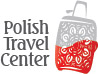 Sp. z o.o.www.ptctravel.pl01-042 Warszawa, ul. Okopowa 56 lok. 121T./fax (+48 22) 407-31-70office@ptctravel.pl;jarek.rychter@ptctravel.pl;City breaks, culture & entertainmentpilgrims tourismyouth tourismScandinavia  IzraelJarosław RychterMob. +48609-447-557jarek.rychter@ptctravel.pl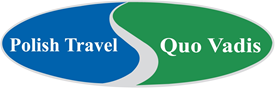 Polish Travel Quo Vadis Sp. z  o. o.www.ptqv.net00-138 Warszawaul. Ptasia 2 T. (+48 22) 322-85-85, Fax. (+48 22) 322 85 42ptqv@polishtravel.com.pl;palecki@polishtravel.com.pl;borowska@polishtravel.com.pl;EVENTSconferences & congressesBusiness TravelInternet booking tools for travel servicesCity breaks, culture & entertainmentIncentivesspecialist tourism
Scandinavia
The 



Agnieszka Borowska Mob. +48 607757153Dariusz PałęckiMob. +48601-292-259borowska@polishtravel.com.pl;palecki@polishtravel.com.pl;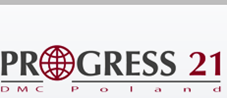 PROGRESS  21 Sp. z o.o.www.progress21.pl02-678 Warszawaul. Smyczkowa 12/42T. (48 22) 853-79-55Fax. (48 22) 853-79-56contact@progress21.pl;City breaks, culture & entertainmentspecialist tourismIncentivesconferences & congressesFlorian KubikT. (+48 22) 853-79-55contact@progress21.pl;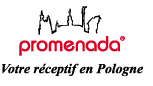 PROMENADA Jacek Ubik, Jerzy Ubikwww.promenada.pl30-105 KrakówUl. Kościuszki 44/2Tel. +48 12/ 427-17-70biuro@promenada.pl;City breaks, culture & entertainmentactive tourismpilgrims tourismyouth tourismIncentivesconferences & congressesJerzy Ubik, T. (+48 22)      427-17-70,biuro@promenada.pl;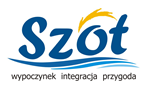 Przedsiębiorstwo Turystyczne "SZOT" www.szot.pl16-300 Augustów, ul. Konwaliowa 2   tel. +48 /87 644 67 58,  tel./fax  +48 /87 643 43 99, mob. +48 601 146 703szot@szot.pl;agnieszka@szot.pl;City breaks, culture & entertainmentactive tourismspecialist tourismyouth tourismIncentivesconferences & congressesGermany            
Austria                 
Scandinavia       
The Netherlands      
Belgium              
United Kingdom
Italy  
France  
Spain    
Russia   Agnieszka Zyzałoszot@szot.pl;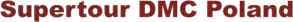 Przedsiębiorstwo Turystyczno - Handlowe „SUPERTOUR” Sp. z o.o.www.supertour-dmc-poland.pl02-306 Warszawaul. Niemcewicza 26T. (+48 22) 55-66-320Fax. (+48 22) 55-66-310dmc@supertour.pl;Bogdan.wieczorek@supertour.pl;taida.krzeminska@supertour.pl;City breaks, culture & entertainmentactive tourismspecialist tourismpilgrims tourismyouth tourismIncentivesconferences & congressesGermany SwissRoman GlazewskiTeresa Hornungdmc@supertour.pl;Przedsiębiorstwo Turystyczno - Handlowe „SUPERTOUR” Sp. z o.o.www.supertour-dmc-poland.pl02-306 Warszawaul. Niemcewicza 26T. (+48 22) 55-66-320Fax. (+48 22) 55-66-310dmc@supertour.pl;Bogdan.wieczorek@supertour.pl;taida.krzeminska@supertour.pl;City breaks, culture & entertainmentactive tourismspecialist tourismpilgrims tourismyouth tourismIncentivesconferences & congressesThe  + Olga WieczorekUrszula KowalczykKarolina Sapieszko-Blachadmc@supertour.pl;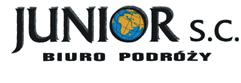 PUHP „JUNIOR” s.c.Biuro Podróżywww.junior.bialystok.pl;www.bialowieza.net.plwww.bialowieza.eu 15-879 Białystokul. Stołeczna 25T. (+48 85) 744 43 26,  741 57 20Fax. (+48 85) 741 57 20biuro@junior.bialystok.pl;gienek@junior.bialystok.pl;City breaks, culture & entertainmentactive tourismyouth tourismIncentivesconferences & congressesnature tourismEugeniusz ŁawreniukMob. +48606-256-209gienek@junior.bialystok.pl;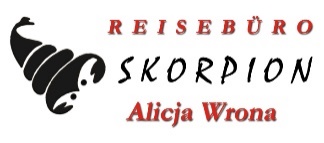 SKORPION Biuro Obsługi TurystycznejAlicja Wronawww.skorpion.wroclaw.plwww.skorpion-reisen.de51-206 Wrocławul. Zagrzebska 3T. (+48 71) 345-44-45Fax. (+48 71) 345-40-02alicja@skorpion.wroclaw.pl;City breaks, culture & entertainmentspecialist tourismpilgrims tourismyouth tourism

The 

Alicja WronaT. (+48 71) 345-44-45Krzysztof GimzickiT. (+48 71) 345-44-45alicja@skorpion.wroclaw.pl;krzysztof@skorpion.wroclaw.pl;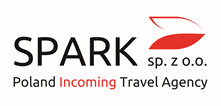 Spark Sp. z o.o.  Incoming Travel Agencywww.poland-incoming.eu00-891 Warszawa ul. Chłodna 20/56, T. (+48 22) 241-53-59agata.kabza@poland-incoming.eu;City breaks, culture & entertainmentspecialist tourismpilgrims tourismyouth tourismIncentivesconferences & congressesThe Agata Kabza-PapugaMob. +48 793-159-715Agata.kabza@poland-incoming.eu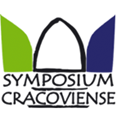 SYMPOSIUM CRACOVIENSE Sp. z o.o.www.symposium.pl31-123 Krakówul. Krupnicza 3T. (+48 12) 422-76-00Fax: (+48 12) 421-38-57info@symposium.pl;Anna.jedrocha@symposium.pl;Incentivesconferences & congresses

United Kingdom


Anna JędrochaMob. +48602-459-178Anna.jedrocha@symposium.pl;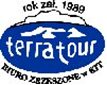 TERRA TOUR  Sp. z o.o.www.terratour.pl30-015 KrakówUl. Cieszyńska 12/1-2T. (+48 12) 294-61-20
T./Fax. (+48 12) 294-61-50terrabiuro@terratour.pl;terra5@terratour.pl;City breaks, culture & entertainmentactive tourismspecialist tourismpilgrims tourismyouth tourismIncentivesconferences & congressesSPA & WellnessThe Małgorzata GilT. (+48) 0 781-322-251terra5@terratour.pl;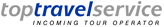 TOP TRAVEL SERVICE s.c. Barbara Marchewka, Katarzyna Szczurekwww.toptravelservice.pl30-728 Kraków ul. Nowohucka 33T. (+48 12) 652-01-13, 652-01-23,                      652-01-33Fax. (+48 12) 652-01-13info@toptravelservice.pl;barbara@toptravelservice.pl;katarzyna@toptravelservice.pl;City breaks, culture & entertainmentpilgrims tourismyouth tourismIncentivesconferences & congressesKatarzyna SzczurekT. (+48 12) 652-01-13, katarzyna@toptravelservice.pl;TOP TRAVEL SERVICE s.c. Barbara Marchewka, Katarzyna Szczurekwww.toptravelservice.pl30-728 Kraków ul. Nowohucka 33T. (+48 12) 652-01-13, 652-01-23,                      652-01-33Fax. (+48 12) 652-01-13info@toptravelservice.pl;barbara@toptravelservice.pl;katarzyna@toptravelservice.pl;City breaks, culture & entertainmentpilgrims tourismyouth tourismIncentivesconferences & congressesSwedenFinland
The 

Barbara Marchewkabarbara@toptravelservice.pl;TOP TRAVEL SERVICE s.c. Barbara Marchewka, Katarzyna Szczurekwww.toptravelservice.pl30-728 Kraków ul. Nowohucka 33T. (+48 12) 652-01-13, 652-01-23,                      652-01-33Fax. (+48 12) 652-01-13info@toptravelservice.pl;barbara@toptravelservice.pl;katarzyna@toptravelservice.pl;City breaks, culture & entertainmentpilgrims tourismyouth tourismIncentivesconferences & congressesEmilia PawlusNatalia Lechowiczincoming@toptravelservice.pl;incoming3@toptravelservice.pl;TOP TRAVEL SERVICE s.c. Barbara Marchewka, Katarzyna Szczurekwww.toptravelservice.pl30-728 Kraków ul. Nowohucka 33T. (+48 12) 652-01-13, 652-01-23,                      652-01-33Fax. (+48 12) 652-01-13info@toptravelservice.pl;barbara@toptravelservice.pl;katarzyna@toptravelservice.pl;City breaks, culture & entertainmentpilgrims tourismyouth tourismIncentivesconferences & congressesMaria Ferencincoming2@toptravelservice.pl;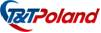 TOUR & TRAVEL POLAND s.c. Małgorzata Staniewska, Jerzy Staniewski.www.ttpoland.pl02-697 WarszawaUl. Rzymowskiego 30T. (+48 22) 323-72-76Fax. (+48 22) 323-72-76warszawa@ttpoland.pl;Incoming@ttpoland.pl;Malgorzata.staniewska@ttpoland.plCity breaks, culture & entertainmentactive tourismspecialist tourismpilgrims tourismyouth tourismIncentivesconferences & congressesKarolina MadejMob. +48508-042-186Karolina.madej@ttpoland.pl;TOUR & TRAVEL POLAND s.c. Małgorzata Staniewska, Jerzy Staniewski.www.ttpoland.pl02-697 WarszawaUl. Rzymowskiego 30T. (+48 22) 323-72-76Fax. (+48 22) 323-72-76warszawa@ttpoland.pl;Incoming@ttpoland.pl;Malgorzata.staniewska@ttpoland.plCity breaks, culture & entertainmentactive tourismspecialist tourismpilgrims tourismyouth tourismIncentivesconferences & congressesEwa ZgódkaMob. +48508-000-665Ewa.zgodka@ttpoland.pl;TOUR & TRAVEL POLAND s.c. Małgorzata Staniewska, Jerzy Staniewski.www.ttpoland.pl02-697 WarszawaUl. Rzymowskiego 30T. (+48 22) 323-72-76Fax. (+48 22) 323-72-76warszawa@ttpoland.pl;Incoming@ttpoland.pl;Malgorzata.staniewska@ttpoland.plCity breaks, culture & entertainmentactive tourismspecialist tourismpilgrims tourismyouth tourismIncentivesconferences & congressesOverseas marketsKrystyna FlisMob. +48508-000-682Krystyna.flis@ttpoland.pl;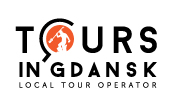  in  - Local Tour Operator   www.toursingdansk.pl80-827 GdańskUl. Św. Ducha 26/30/3T. (+48 58) 300-03-48F. (+48 58) 300-03-48info@toursingdansk.pl;biuro@szczyptaswiata.com.pl;City breaks, culture & entertainmentactive tourismspecialist tourismpilgrims tourismyouth tourismIncentivesconferences & congressesMichał SzczepankiewiczMob. +48 600-402-790info@toursingdansk.pl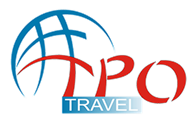 TPO Travel S.C. I.Pastuszak-Idzik, A.Pastuszak-Jurzykwww.tpotravel.com30-010 KrakówUl. Składowa 14/23T. ( +48 12) 423-32-45Fax. ( +48 12) 634-29-80Office Kraków:ul. Biskupińska 2830-732 Krakówoffice@tpotravel.com;agnes@tpotravel.com;tpo@tpotravel.com;City breaks, culture & entertainmentactive tourismspecialist tourismpilgrims tourismyouth tourismIncentivesconferences & congressesAgnieszka Pastuszak-JurzykMob.  +48 600-332-103agnes@tpotravel.com;TPO Travel S.C. I.Pastuszak-Idzik, A.Pastuszak-Jurzykwww.tpotravel.com30-010 KrakówUl. Składowa 14/23T. ( +48 12) 423-32-45Fax. ( +48 12) 634-29-80Office Kraków:ul. Biskupińska 2830-732 Krakówoffice@tpotravel.com;agnes@tpotravel.com;tpo@tpotravel.com;City breaks, culture & entertainmentactive tourismspecialist tourismpilgrims tourismyouth tourismIncentivesconferences & congressesMateusz Pastuszak Mob.  +48 602-500-314office@tpotravel.com;TPO Travel S.C. I.Pastuszak-Idzik, A.Pastuszak-Jurzykwww.tpotravel.com30-010 KrakówUl. Składowa 14/23T. ( +48 12) 423-32-45Fax. ( +48 12) 634-29-80Office Kraków:ul. Biskupińska 2830-732 Krakówoffice@tpotravel.com;agnes@tpotravel.com;tpo@tpotravel.com;City breaks, culture & entertainmentactive tourismspecialist tourismpilgrims tourismyouth tourismIncentivesconferences & congresses
Scandinavia
The 
United Kingdom
Izabela Pastuszak-IdzikMob.  +48 507-022-506tpo@tpotravel.com;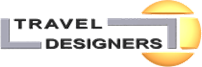 TRAVEL DESIGNERS Sp. z o.o.www.traveldesigners.pl01-938 Warszawa ul. K. Wóycickiego 7 B lok. 3T. (+48 22) 889-55-40, Fax. (+48 22) 744-52-85biuro@traveldesigners.pl;m.jozwiak@traveldesigners.pl;j.olszowka@traveldesigners.pl;City breaks, culture & entertainmentactive tourismspecialist tourismpilgrims tourismyouth tourismIncentivesScandinavia
The 
United KingdomBelgium Jagoda Olszówkaj.olszowka@traveldesigners.pl;TRAVEL DESIGNERS Sp. z o.o.www.traveldesigners.pl01-938 Warszawa ul. K. Wóycickiego 7 B lok. 3T. (+48 22) 889-55-40, Fax. (+48 22) 744-52-85biuro@traveldesigners.pl;m.jozwiak@traveldesigners.pl;j.olszowka@traveldesigners.pl;City breaks, culture & entertainmentactive tourismspecialist tourismpilgrims tourismyouth tourismIncentivesUSA KanadaAmeryka Południowa Izrael China Magdalena Jóźwiakm.jozwiak@traveldesigners.pl;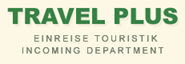 TRAVEL PLUS Sp. z o.o.www.travelplus.com.pl80-831 Gdańskul. Długi targ 1-7/13T. (+48 58) 346-31-18, 301-96-02Fax. (+48 58) 346-22-15travelplus@travelplus.com.pl;City breaks, culture & entertainmentactive tourismspecialist tourismpilgrims tourismyouth tourismIncentivesconferences & congresses

The 
Iwona Leonowicztravelplus@travelplus.com.pl;TRAVEL PLUS Sp. z o.o.www.travelplus.com.pl80-831 Gdańskul. Długi targ 1-7/13T. (+48 58) 346-31-18, 301-96-02Fax. (+48 58) 346-22-15travelplus@travelplus.com.pl;City breaks, culture & entertainmentactive tourismspecialist tourismpilgrims tourismyouth tourismIncentivesconferences & congressesScandinavia

Andrzej Tarasewicztravelplus@travelplus.com.pl;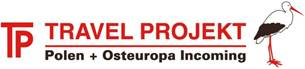 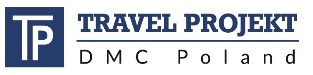 TRAVEL-PROJEKT  Sp. z o.o.www.travel-projekt.com.pl03-841 Warszawaul. Grochowska 278T. (+48 22) 870-76-00Fax. (+48 22) 870-76-11info@travel-projekt.pl;info@poland-incentives.com;leszek@travel-projekt.pl;joasia@travel-projekt.pl;dagmara@travel-projekt.plCity breaks, culture & entertainmentspecialist tourismactive tourismpilgrims tourismyouth tourismIncentivesconferences & congressesLeszek OstaszewskiMob. +48604-638-127Dagmara BochonMob. +48608-428-835leszek@travel-projekt.pl;dagmara@travel-projekt.pl;TRAVEL-PROJEKT  Sp. z o.o.www.travel-projekt.com.pl03-841 Warszawaul. Grochowska 278T. (+48 22) 870-76-00Fax. (+48 22) 870-76-11info@travel-projekt.pl;info@poland-incentives.com;leszek@travel-projekt.pl;joasia@travel-projekt.pl;dagmara@travel-projekt.plCity breaks, culture & entertainmentspecialist tourismactive tourismpilgrims tourismyouth tourismIncentivesconferences & congressesScandinavia
The United Kingdom

Joanna MontenarhMob.+48 604-638-125joasia@travel-projekt.pl;info@poland-incentives.com;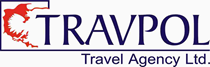 TRAVPOL - Travel Agency Ltdwww.travpol.pl01-836 Warszawaul. Kasprowicza 57T. (+48 22) 834-05-26, 835-99-15Fax. (+48 22) 834-94-55travpol@travpol.pl;apuchacz@travpol.pl;City breaks, culture & entertainmentspecialist tourismpilgrims tourismyouth tourismIncentivesconferences & congressesMennonite oriented toursScandinavia
The 

Ewa HajnrychT. (+48 22) 834-05-26Travpol02@travpol.plTRAVPOL - Travel Agency Ltdwww.travpol.pl01-836 Warszawaul. Kasprowicza 57T. (+48 22) 834-05-26, 835-99-15Fax. (+48 22) 834-94-55travpol@travpol.pl;apuchacz@travpol.pl;City breaks, culture & entertainmentspecialist tourismpilgrims tourismyouth tourismIncentivesconferences & congressesMennonite oriented toursUnited KingdomUSAAndrzej PuchaczT. (+48 22) 835-99-15apuchacz@travpol.pl;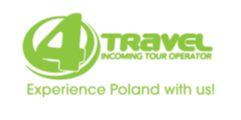 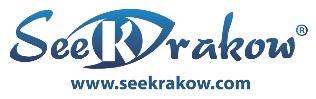 UTC Tour Operator Sp. z o.o.www.4travel.pl, www.seekrakow.com31-150 Krakówul. Św. Filipa 23/3adres korespondencyjny biura:UTC Tour Operator Sp. z o.o.ul. Wielopole 16/531-072 KrakówT. (+48 12) 429-30-96Fax. (+48 12) 398-78-35poland@4travel.pl;seekrakow@seekrakow.com;utc@utc.pl;pzieba@seekrakow.com;Karolina.rozanska@4travel.pl;Piotr.pryszcz@utc.pl;City breaks, culture & entertainmentspecialist tourismpilgrims tourismyouth tourismIncentivesconferences & congressesactive tourismKarolina RóżańskaMob. +48512-128-132karolina.rozanska@4travel.plUTC Tour Operator Sp. z o.o.www.4travel.pl, www.seekrakow.com31-150 Krakówul. Św. Filipa 23/3adres korespondencyjny biura:UTC Tour Operator Sp. z o.o.ul. Wielopole 16/531-072 KrakówT. (+48 12) 429-30-96Fax. (+48 12) 398-78-35poland@4travel.pl;seekrakow@seekrakow.com;utc@utc.pl;pzieba@seekrakow.com;Karolina.rozanska@4travel.pl;Piotr.pryszcz@utc.pl;City breaks, culture & entertainmentspecialist tourismpilgrims tourismyouth tourismIncentivesconferences & congressesactive tourismPaweł ZiębaMob. +48501-957-283pzieba@seekrakow.com;UTC Tour Operator Sp. z o.o.www.4travel.pl, www.seekrakow.com31-150 Krakówul. Św. Filipa 23/3adres korespondencyjny biura:UTC Tour Operator Sp. z o.o.ul. Wielopole 16/531-072 KrakówT. (+48 12) 429-30-96Fax. (+48 12) 398-78-35poland@4travel.pl;seekrakow@seekrakow.com;utc@utc.pl;pzieba@seekrakow.com;Karolina.rozanska@4travel.pl;Piotr.pryszcz@utc.pl;City breaks, culture & entertainmentspecialist tourismpilgrims tourismyouth tourismIncentivesconferences & congressesactive tourismFrance
BelgiumMirosława Leśniak
Mob. +48 791 656 799
miroslawa.lesniak@4travel.plUTC Tour Operator Sp. z o.o.www.4travel.pl, www.seekrakow.com31-150 Krakówul. Św. Filipa 23/3adres korespondencyjny biura:UTC Tour Operator Sp. z o.o.ul. Wielopole 16/531-072 KrakówT. (+48 12) 429-30-96Fax. (+48 12) 398-78-35poland@4travel.pl;seekrakow@seekrakow.com;utc@utc.pl;pzieba@seekrakow.com;Karolina.rozanska@4travel.pl;Piotr.pryszcz@utc.pl;City breaks, culture & entertainmentspecialist tourismpilgrims tourismyouth tourismIncentivesconferences & congressesactive tourismScandinavia
The NetherlandsMarlena Gierczak
Mob. +48 501 957 348
marlena.gierczak@4travel.pl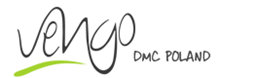 VENGO s.c. Magdalena Samoraj, Przemysław Syller, Katarzyna Taperekwww.vengo.pl03-687 Warszawa,ul. Wyspowa 6/59T. (+48 22) 618-07-21,Fax. (+48 22) 201-21-41info@vengo.pl;m.samoraj@vengo.pl;City breaks, culture & entertainmentspecialist tourismpilgrims tourismIncentivesconferences & congressesScandinavia
The 
United Kingdom
Magdalena SamorajT. (+48 22) 618-07-21,m.samoraj@vengo.pl;VENGO s.c. Magdalena Samoraj, Przemysław Syller, Katarzyna Taperekwww.vengo.pl03-687 Warszawa,ul. Wyspowa 6/59T. (+48 22) 618-07-21,Fax. (+48 22) 201-21-41info@vengo.pl;m.samoraj@vengo.pl;City breaks, culture & entertainmentspecialist tourismpilgrims tourismIncentivesconferences & congressesZuzanna Szpindler  T. (+48 22) 818-00-11z.szpindler@vengo.pl;VENGO s.c. Magdalena Samoraj, Przemysław Syller, Katarzyna Taperekwww.vengo.pl03-687 Warszawa,ul. Wyspowa 6/59T. (+48 22) 618-07-21,Fax. (+48 22) 201-21-41info@vengo.pl;m.samoraj@vengo.pl;City breaks, culture & entertainmentspecialist tourismpilgrims tourismIncentivesconferences & congressesSylwia KosikT. (+48 22) 618-43-14s.kosik@vengo.pl;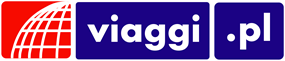 VIAGGI.PLwww.poloniaviaggi.pl32-065 Krzeszowice k/Krakowaul. Długa 10/122Mob. +48 601-804-543;                    604-059-430Fax. (+48 12) 383-23-47Info@viaggi.pl;City breaks, culture & entertainmentpilgrims tourismyouth tourismRafał KowalskiMob. +48601-804-543info@viaggi.pl;VIAGGI.PLwww.poloniaviaggi.pl32-065 Krzeszowice k/Krakowaul. Długa 10/122Mob. +48 601-804-543;                    604-059-430Fax. (+48 12) 383-23-47Info@viaggi.pl;City breaks, culture & entertainmentpilgrims tourismyouth tourismMaciej LipińskiMob. +48604-059-430mattia@viaggi.pl;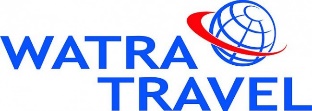 Watra Travel Sp. z o.o.www.incomingtravel.pl www.watra-travel.pl20-016  Lublinul. Narutowicza  30/1T. (+48 81) 743-76-56,     (+48 22) 389 76 56Mob. +48  726 06 56 66Fax (+48 81) 743 77 75 biuro@watra-travel.pl;office@incomingtravel.pl r.mazur@watra-travel.pl;City breaks, culture & entertainmentSpecialist tourismActive tourismYouth tourismIncentivesMedical TourismSPA & WellnessRenata MazurMob. (+48) 601-877-122rena@watra-travel.plWatra Travel Sp. z o.o.www.incomingtravel.pl www.watra-travel.pl20-016  Lublinul. Narutowicza  30/1T. (+48 81) 743-76-56,     (+48 22) 389 76 56Mob. +48  726 06 56 66Fax (+48 81) 743 77 75 biuro@watra-travel.pl;office@incomingtravel.pl r.mazur@watra-travel.pl;City breaks, culture & entertainmentSpecialist tourismActive tourismYouth tourismIncentivesMedical TourismSPA & WellnessUSAScandinavian countries Emilia MalarzMob. (+48) 693-979-897emilia@watra-travel.pl;Watra Travel Sp. z o.o.www.incomingtravel.pl www.watra-travel.pl20-016  Lublinul. Narutowicza  30/1T. (+48 81) 743-76-56,     (+48 22) 389 76 56Mob. +48  726 06 56 66Fax (+48 81) 743 77 75 biuro@watra-travel.pl;office@incomingtravel.pl r.mazur@watra-travel.pl;City breaks, culture & entertainmentSpecialist tourismActive tourismYouth tourismIncentivesMedical TourismSPA & WellnessRussiaBelarusRobert MazurMob. +48 601-40-20-66r.mazur@watra-travel.pl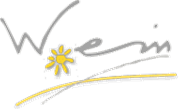 WEISS – TRAVELKarolina Gnusowska – Weisswww.weiss-travel.com61-062 Poznań  ul. Mścibora 62/9T. (+48 61) 65-33-650Fax. (+48 61) 65-33-659office@weiss-travel.com;karolina@weiss-travel.com;City breaks, culture & entertainmentspecialist tourismpilgrims tourismIncentivesconferences & congressesactive tourismKarolina WeissMob. +48602-218-788karolina@weiss-travel.com;